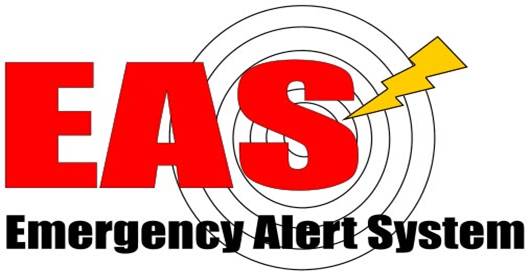 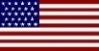 Table of ContentsHeading	Page #I.	Summary	3II.	Background	3III.	The 2019 Nationwide EAS Test	5A.	The Parameters of the 2019 Nationwide EAS Test	5B.	Participation in the Nationwide EAS Test	5C.	Participants by EAS Designation	8D.	EAS Participant Monitoring of IPAWS	10E.	Breakdown of Test Performance by EAS Participant Type	10F.	Language of Alert	12IV.	ANALYSIS OF MOST SIGNIFICANT ISSUES	14A.	The Nationwide EAS Test: Complications	141.	Complications Reported in Checkboxes	142.	Complications Reported by Test Participants in Explanatory Text Fields	143.	Monitoring Source Issues	164.	Equipment Performance Issues	195.	Poor Signal	196.	Antenna Issues	197.	Equipment Configuration	198.	Audio Issues	199.	Accessibility Issues	19V.	Next steps	20VI.	Conclusion	21APPENDIX: HOW EAS WORKS	23SummaryOn August 7, 2019, the Federal Emergency Management Agency (FEMA), in coordination with the Federal Communications Commission (Commission or FCC), conducted a nationwide test of the Emergency Alert System (EAS) using only the broadcast-based distribution system, otherwise known as the daisy chain.  The purpose of the 2019 test was to evaluate the readiness of EAS Participants—such as radio and television stations, cable television systems, direct broadcast satellite (DBS), Satellite Digital Audio Radio Service (SDARS), digital audio broadcasting systems, and wireline video systems—to receive and, in turn, retransmit the alert to other stations, in the absence of Internet connectivity.  This was the fifth EAS nationwide test. A final analysis of the test finds that a large majority of the EAS Participants successfully received the national periodic test code, or NPT, and, as required by our rules, retransmitted the NPT to other EAS Participants.  The test thus demonstrated that the national EAS distribution architecture is largely effective as designed.  As anticipated, the test also shed light on challenges that impeded the ability of some EAS Participants to receive and/or retransmit the NPT.  The overall results of the 2019 nationwide EAS test demonstrate the following:The broadcast-based distribution method is largely effective, with the capability to reach 82.5% of the EAS participants;Participation rates by EAS Participants in the nationwide test have increased since last year;Success of the broadcast-based distribution system is dependent upon the proper functioning of the initial stations in the daisy chain, which must be able to successfully receive and retransmit the alert to the stations below them; and  Stations increase their chances of receiving and retransmitting the alert when they monitor multiple reliable monitoring sources.  Multiple monitoring sources add redundancy to the system.  When one source fails, the other helps to maximize the potential for successful receipt and retransmission of the alert.This report provides an analysis of the 2019 nationwide EAS test results.  Specifically, it offers insight on the functionality of the broadcast-based EAS distribution architecture and identifies areas for improvement regarding technical and operational performance.  The report includes recommended next steps that the Public Safety and Homeland Security Bureau (PSHSB or the Bureau) has taken since the 2018 nationwide EAS test and plans to take in light of this year’s results.  Similarly, it recommends actions that EAS Participants can take to improve the reliability and reach of the EAS.  BackgroundThe EAS provides the President with a means to address the American public during times of national emergency.  It also provides authorized state and local alert originators an effective means to transmit local and/or statewide emergency information, such as severe weather alerts and America’s Missing: Broadcast Emergency Response (AMBER) Alerts.  The Commission, in conjunction with FEMA, implements the EAS at the federal level.  FCC rules require EAS Participants to have the capability to receive and transmit Presidential Alerts disseminated over the EAS.  There are two methods by which EAS alerts may be distributed.  Under the traditional broadcast-based distribution structure the EAS transmits an alert through a pre-established hierarchy of broadcast, cable, and satellite systems, starting with the initial delivery to the Primary Entry Point (PEP) stations.  Alerts are delivered using the EAS Protocol, a simple digital messaging protocol that delivers basic alert elements over the air.  The basic EAS Protocol lacks the capability to deliver separate audio and non-English text files and is dependent on radio reception for the quality of the audio.  The second method of distribution is over an Internet-based system—called the Integrated Public Alert and Warning System or IPAWS.  IPAWS alerts are formatted in the more sophisticated Common Alerting Protocol (CAP).  CAP-formatted alerts initiated through IPAWS can include audio, video or data files, images, non-English translations of alerts, and links providing detailed information.  The Appendix contains additional information about the EAS, including a description of how the alerts are disseminated over the EAS.  The 2019 Nationwide EAS TestThe Parameters of the 2019 Nationwide EAS TestFEMA initiated the 2019 nationwide EAS test by sending the NPT message to the PEP stations for broadcast throughout their listening areas.  A group of selected EAS Participants in each PEP’s broadcast area, known as Local Primary (LP) stations, monitor these PEP stations.  When LP stations receive the NPT, they, in turn, broadcast the alert in their listening areas.  The remaining broadcasters, cable television facilities, and other EAS Participants located in each LP’s broadcast footprint receive the alerts from the LP stations and deliver the alerts to the public (or in the case of cable, to customers’ set top boxes).  Participation in the Nationwide EAS TestThere are approximately 25,768 EAS Participants in the United States and its territories.  This estimate includes analog and digital radio broadcast stations (including AM, FM, and Low Power FM (LPFM) stations); analog and digital television broadcast stations (including Low Power TV (LPTV)); analog and digital cable systems; wireless cable systems; wireline video systems; DBS services; and SDARS.Table 1 summarizes the participation rate in the 2019 nationwide EAS test.  Excluding duplicate filings, EAS Participants made 20,250 unique filings, with a participation rate of 78.6%, up from 76.3% in 2018.  Radio broadcasters had a participation rate of 82.0%, up from 78.7% last year, while television broadcasters’ participation rate was 68.2%, up from 65.5% last year.  Cable systems, Internet Protocol Television (IPTV), and wireline video system participants had a participation rate of 73.4%, down from 76.4% last year.  Table 1. Overview of Filings Received in ETRSTable 2 provides an overview of the completeness of the filings submitted to ETRS.  Form One asked EAS Participants to report basic identifying information, such as ownership or licensee contact information, EAS designation as identified in their State EAS Plan, and the make, model, and software version of their EAS equipment.  Form Two asked EAS Participants to report “day of test” results, including whether they had successfully received and retransmitted the test alert.  Form Three asked EAS Participants to report more detailed test results, such as the first source from which the alert was received, the language in which the alert was received, and details of any issues experienced during the test.  90.0%  of test participants completed Forms One, Two, and Three, as required by the Commission’s rules, which is up from 88.9% last year.  7.2% of test participants submitted “day of test” results but failed to submit the detailed test results required by Form Three, which is a smaller percentage than last year’s 8.5%.  3.2% of test participants failed to submit any test results, filing only their identifying information required by Form One.  Wireline Video Systems had a high form completion rate of 98.4%, while the Other group had the lowest form completion rate of 85.7%.Table 2. Overview of Filings Received in ETRS by Form TypeTable 3 compares the filing rate of Low Power broadcasters to that of all broadcasters.  LPFM participation in the test (55.9%) was lower than that of radio broadcasters overall (81.8%), but higher than last year’s participation rate of 48.4%.  Similarly, LPTV participation (48.1%) was lower than that of television broadcasters overall (63.5%), and slightly more than last year’s participation rate (41.5%).  As with last year’s test, the low participation rate of Low Power broadcasters appears to have reduced the overall participation rate of all broadcasters.  Of the 3,205 radio broadcasters that were expected to file but failed to do so, 964 were LPFM Broadcasters, or 30%.  Of the 1,479 television broadcasters that were expected to file but failed to do so, 987 were LPTV broadcasters, or 66.7%.  Despite the low participation rate of low power broadcasters, we note that overall, Low Power filings increased by 292 in 2019 over 2018.Table 3. Overview of Filings Received from BroadcastersParticipants by EAS DesignationETRS Form One asked EAS Participants to identify the EAS designations assigned to them by their State EAS Plan.  Table 4 provides the reported EAS designations of all test participants by participant type.  The number of test participants reporting incorrectly their participant type has increased from last year.  For example, 623 test participants reported that they served as National Primary (NP) stations, which are tasked with the primary responsibility of receiving the Presidential Alert and delivering it to an individual state or portion of a state.  In this regard, PEP stations are generally NPs.  This number is up from the 539 test participants that reported to be NPs in 2018.  However, according to FEMA, there are 77 PEP stations nationwide.  In 2018, 539 test participants reported that they served as NP stations, which is nearly one hundred fewer than in 2019.  Overall, this data suggests that this number appears to be higher than it should be; test participants need to better understand their role in the EAS and there is still room for improvement in this regard.Table 4. EAS Designation by Participant TypeEAS Participant Monitoring of IPAWSAll EAS Participants are required to monitor IPAWS.  ETRS Form One asked EAS Participants to confirm whether their facility’s equipment complied with this requirement.  Table 5 shows that 96.6% of test participants reported that they are complying with the IPAWS monitoring requirement—a very slight decrease from 96.8% in 2018.  However, the raw number for radio broadcasters increased from 13,494 in 2018 to 14,001 in 2019.  Wireline video systems slightly decreased their IPAWS monitoring rate from 95.2% in 2018 to 93.5% in 2019, representing a decrease by two filers (60 test participants reported monitoring IPAWS last year). Table 5. IPAWS Monitoring by Participant TypeBreakdown of Test Performance by EAS Participant TypeETRS Form Two asked EAS Participants whether they had successfully received and retransmitted the test alert on August 7, 2019.  Table 6 shows test participants’ success rates for alert receipt and retransmission.  This data indicates that, overall, 82.5% of test participants successfully received the alert, and 79.8% retransmitted the alert.  81.6% of radio broadcasters successfully received the alert, and 79.6% successfully retransmitted it.  91.9% of wireline video systems successfully received the alert, though only 75.8% were able to successfully retransmit it.  Television broadcasters reported that 85.1% successfully received the alert and 79.7% successfully retransmitted it.We observe that the receipt and retransmission rates for the 2019 nationwide test were lower than in 2018.  However, this was to be expected because in 2018, test participants were able to monitor both IPAWS and their designated monitoring station to receive the test alert, while in 2019 they were able to monitor only their designated monitoring station.  In 2018, more than 50% of EAS Participants reported receiving the IPAWS message first.  That year, 95.7% of test participants successfully received the alert, and 92.1% successfully retransmitted the alert.  We discuss issues with receipt and retransmission in connection with the 2019 test in greater detail below in Section IV. Table 6. Test Performance by Participant Type Table 7 shows the performance of Low Power broadcasters in the 2019 nationwide EAS test.  LPFM broadcasters had an alert receipt success rate of 68.7%, approximately 13 percentage points less than the rate of all radio broadcasters, and an alert retransmission success rate of 63.3%, approximately 16 percentage points less than the rate of all radio broadcasters.  LPTV broadcasters had lower success rates than television broadcasters generally, but with a less than ten percentage point margin of difference than between the full and low-power radio broadcasters.  82.9% of LPTV broadcasters successfully received the alert, approximately two percentage points less than the rate of all television broadcasters.  72.4% of LPTV broadcasters successfully retransmitted the alert, approximately seven percentage points less than the rate of all television broadcasters.    Table 7. Test Results of BroadcastersLanguage of AlertForm Three asked EAS Participants to report the languages in which they received and retransmitted the test alert.  Table 8 shows the language of the alerts that were received and retransmitted by test participants.  In previous years, EAS Participants that first obtained the test alert via IPAWS received English and Spanish versions of the test alert that they could transmit to the public in accordance with their equipment’s configuration.  This year, the test alert message was sent only in English.  The table below reflects the number of test participants who elected to translate the message into Spanish.  Table 8. Spanish Versus English Language Alerts by Participant TypeTest participants also reported the primary languages in their service area.  Table 9 tallies the five highest reported service area languages or combination of languages.  Of the 13,603 responses received from EAS Participants, 12,478 reported English as the primary language in the service area, while 825 reported both English and Spanish, and 293 reported Spanish only as the primary language in the service area.  As noted in Table 9, Korean and Chinese were the only other languages reported as the primary language in smaller numbers.  No other languages were cited as a stand-alone primary language.  Ten test participants cited Russian as a primary language among other primary languages.  This year, 20 other languages were reported in smaller numbers, including Vietnamese, Hindi, Hebrew, Somali, French, and Portuguese.  Last year, Russian, Chinese, Korean, Samoan, Portuguese, Punjabi, Haitian, French, Armenian, Navajo, Vietnamese, Hindi, and Inupiaq/Yup’ik Eskimo were also reported in smaller numbers.Table 9. Primary Language(s) in Service AreaANALYSIS OF MOST SIGNIFICANT ISSUESThe Nationwide EAS Test: ComplicationsTest participants reported complications with the test that included equipment configuration issues, performance issues, audio quality issues, alerting source issues, and clock errors.  As in previous years, EAS Participants reported the complications they experienced in two ways.  First, ETRS Form Three provided a series of checkboxes that allowed EAS Participants to assign categories to the issues they experienced.  These categories were based on the complications observed in previous nationwide EAS tests, including the 2017 nationwide EAS test and the 2018 nationwide EAS test, which included audio quality issues, equipment performance issues, software update issues, and user error.  Second, Form Three allowed EAS Participants to offer more detailed descriptions of the complications through the use of explanatory text fields.  Complications Reported in CheckboxesOf the 20,023 test participants, 12,510 reported through checkboxes that they experienced no complications during receipt (62.5%).  13,503 (67.4%) test filers reported they experienced no complications during retransmission.  Table 10 shows the categories of complications reported by test participants through checkboxes.  Test participants were asked to report whether they experienced these complications during receipt or retransmission. Table 10. Complications Reported by Test Participants Through CheckboxesComplications Reported by Test Participants in Explanatory Text FieldsTable 11a categorizes the responses received in explanatory text fields for the group of 5,383 test participants that reported they experienced complications in the receipt of the test message.  Table 11b categorizes the responses received in explanatory text fields for the group of 4,721 test participants that reported they experienced complications in retransmitting the alert.  Table 11a. Explanations Reported by Test Participants Experiencing Complications on ReceiptTable 11b.  Explanations Reported by Test Participants Experiencing Complications on RetransmissionMonitoring Source Issues2,663 test participants reported in the explanation portion of the form that they did not receive a signal from their monitored source(s).  This complication reflected, by a large margin, the highest number of any category, and it represents 13.3% of all test participants.  This year, several State Emergency Communications Committees (SECCs) informed the FCC that certain areas of their state did not receive the alert.  Florida, Michigan, and Georgia SECCs and other broadcasters reported PEP faults in the broadcast-based distribution system.  The Bureau also received reports of smaller scale monitoring source issues (e.g., received the alert, but without audio) in parts of Wisconsin, North Dakota, Colorado, North Carolina, and New Hampshire.  FEMA confirmed that there were several PEPs that did not transmit the alert due to varying degrees of equipment failures.  The PEP failures were localized in a number of states and territories, including (in no particular order) Oregon, California, Pennsylvania, Maryland, Virginia, Washington, DC, Florida, Connecticut, Wisconsin, Michigan, Georgia, and American Samoa.  Overall, FEMA reported that of 77 PEP stations, twelve (approximately 16%) experienced technical issues receiving and retransmitting the alert on the test day.  Specifically, seven PEP stations failed to retransmit the alert.  For one other station, the alert was transmitted, but due to an internal wiring issue, the PEP station did not receive the message.  Lastly, four other stations retransmitted no audio and only a portion of the four-part alert (e.g., end of message and audio attention signal, or end of message and header codes).  As a practical matter, one way to reduce complications due to failure to receive the NPT from the monitored source is to ensure that there are multiple sources.  Multiple monitoring sources add redundancy to the system when one source fails and helps to maximize a test participant’s ability to successfully receive and retransmit the alert.  Further, we note that the Commission’s rules require EAS Participants to monitor two EAS sources for EAS messages that are formatted in accordance with the EAS Protocol, in addition to requiring monitoring of IPAWS.  We are aware that many EAS Participants already monitor multiple broadcast-based sources.  However, in light of the complications reported by many of this year’s test participants, we continue to emphasize the importance of multiple monitoring sources as required by our rules.Table 12 shows which test participants, by state, did not receive the alert and explained that this failure was due to monitoring source issues (i.e., not interference, antenna, or equipment issues).  While this data does not definitively show that inability to receive a transmission was related to PEP or NP failures, it does show where there were large scale transmission failures.  Notably, Florida experienced the greatest number of monitoring source failures because the contours of two PEP stations that experienced technical failures covered much of the state of Florida.  In fact, 60% of Florida test participants cited a range of monitoring source issues when explaining why they did not receive the alert.  In Georgia, 42% of those test participants, especially the southern portion of the state, that did not receive the alert reported monitoring source problems in the explanation field of their form.  Table 12: Test Alert Receipt Failures Reported in Explanatory Text Fields and Sorted by StateEquipment Performance IssuesThere were 329 test participants that reported equipment performance issues on receipt and 403 on retransmission involving non-working equipment that require sending the equipment back to the manufacturer.  Participants cited that the equipment simply was out for repair, failed during the test, is missing, or malfunctioned.  Poor SignalThere were 63 reports of failure to receive the test message due to poor signal on receipt and 46 on retransmission.  Test participants attributed the poor signal to interference, a weak signal from their monitoring source, or a weather-related complication.  Antenna IssuesThere were 40 test participants on receipt and 19 on retransmission that reported they did not receive the test signal because the antenna failed, fell, was damaged, or was improperly positioned to receive the monitoring source.Equipment ConfigurationThere were 56 test participants on receipt and 95 on retransmission that provided explanations of EAS equipment configuration issues.  Participants in this category cited user-related configuration problems, including the system clock, incorrect tuning, and lack of software upgrades.  Most test participants that reported complications related to equipment configuration also reported that they had successfully identified and corrected the cause of those complications or were fixing it immediately.Audio IssuesThere were 2,073 test participants on receipt and 1,315 on retransmission that explained their station did not receive the alert due to audio quality complications.  Many test participants reported audio quality issues that included background noise, only tones and no message, or unintelligible audio.  Some test participants attributed their audio issues to EAS equipment malfunction.  Accessibility IssuesIndividuals with disabilities and organizations representing people with disabilities submitted observations to the FCC regarding issues relating to the accessibility of alerts.  Informal feedback was also obtained from input directly emailed to the Commission.  Test participants noted that the manner in which the EAS test message was displayed in some cases was not accessible to people with disabilities.  Specifically, test participants reported issues with the audio and the text crawls.  The audio was either of poor quality or absent.  The text crawls were missing, too fast and unreadable, overlapping with closed captions, or displaying poor color contrast.  Although a relatively small number of test participants reported experiencing difficulties related to the accessibility of alerts (36 complaints with supporting documentation), the issues raised point out important display and audio concerns that impact the accessibility of alerts and largely mirrored those identified in the 2018 Nationwide WEA and EAS Test Report.   Additionally, the Bureau has received informal feedback and anecdotal input from those referencing accessibility concerns. Next stepsThe Commission places the highest priority on ensuring that emergency managers have effective emergency alerting tools.  In this regard, and informed by the 2018 nationwide EAS test results, the Bureau has taken steps to improve the delivery of alerts.  Over the past year, for example, the Bureau conducted outreach to promote understanding and compliance with the Commission’s accessibility requirements.  The Bureau reminded EAS Participants of the importance of ensuring that EAS alerts are accessible to the public, and added Frequently Asked Questions on EAS accessibility issues to the Bureau website.  To help improve EAS Participants’ understanding of their role in delivering the nationwide test and to improve ETRS data, the Bureau issued both a Public Notice and distributed a targeted email to EAS Participants with guidance on how EAS Participants can improve test performance and report accurate results in ETRS.  Seeking to encourage improvements in the ability of low power broadcasters to successfully alert the public using EAS and increase their future participation, the Bureau organized an outreach program sending an email to all radio and television low power broadcasters with resources and an invitation to join the Bureau’s educational Low Power Broadcaster Webinar.  During the webinar, PSHSB staff outlined the responsibilities of EAS Participants, including low power broadcasters, and provided instructions on how to participate in the test, with a special focus on how to use the EAS Test Reporting System, and addressed commonly reported operational complications EAS Participants raised in last year’s nationwide test.  The Bureau will continue to take measures to improve the EAS.  To help address areas for improvement highlighted by the 2019 nationwide EAS test, the Bureau should continue to conduct targeted outreach to address commonly reported operational complications and improve participation in the nationwide test.  In particular, PSHSB should:In coordination with the FCC’s Consumer and Governmental Affairs Bureau, continue to promote accessibility in the extensive outreach the Bureau conducts prior to every nationwide EAS test to ensure future EAS messages are provided with adequate audio quality, appropriate crawl speed for readability, high contrast text and background colors, and coordination of alert crawl with closed captioning.  Continue to reach out to Low Power broadcasters through concerted outreach efforts designed to target them specifically, including using directed email campaigns, participation in trade associations and forums in which low power broadcasters are represented, and continued targeted education efforts to encourage EAS test participation, preparedness, and reporting in ETRS.Provide guidance, such as through Public Notices and direct follow-up with EAS Participants and SECCs, to improve the accuracy of reporting in ETRS and to address commonly reported complications.  The Bureau should encourage EAS Participants to: (1) review their State EAS Plan monitoring assignments and ensure they are following them appropriately; (2) work with SECCs to ensure that their State EAS Plans are current and accurate; (3) correctly understand and identify their EAS Designation; and (4) ensure that their EAS equipment is in good working order and configured properly.  In light of the data acquired in the 2019 test, the Bureau should place a special focus on encouraging EAS Participants to monitor multiple sources to ensure redundancy and reduce the possibility of message receipt failures.  In light of the complications with monitoring assignments and test participants’ apparent inaccurate EAS Designation reporting, the Bureau will engage in further analysis of the 2019 test performance to develop a more comprehensive understanding of how the alert was distributed nationally through the broadcast-based distribution system as represented by the approved State EAS Plans.  If the result of this analysis could help future test performance (e.g., by informing stations that they are not a National Primary station, or if there is a gap in the state’s broadcast-based distribution system), the Bureau staff will contact stations directly with this information to help them more accurately report their EAS Designation going forward.  The Bureau will continue to consider whether improvements to ETRS can help users improve their experience and provide more guidance.  For example, given test participants’ confusion in identifying their EAS Designation, the Bureau could make the EAS Designation definitions more readily apparent to ETRS filers. With respect to the single largest complication reported from the 2019 nationwide EAS test results – namely, issues with monitoring source failures – FEMA notes that it is actively taking measures to improve PEP performance going forward.  In particular, FEMA has begun working with SECCs in several states to conduct state-level tests on a monthly basis and station-level tests on a weekly basis through the PEP stations.  FEMA emphasizes that continued testing of the PEP stations will improve EAS performance over time, as this testing will help ensure the PEP stations are relaying messages properly through the EAS and allow stakeholders to make ongoing improvements and adjustments as needed.  In this regard, closer monitoring of EAS equipment and its configuration to ensure it is functioning properly should be implemented through the course of these over-the-air tests.  PEP stations should take all necessary steps to ensure any EAS equipment demonstrated to be defective or erratic is replaced.  In addition, FEMA and a number of EAS Participants have conducted a review of certain PEP station switching and relay processes.  Where this review has identified difficulties with switching and audio routing issues, FEMA has proposed resolutions to correct the problems.  To ensure more accurate origination of national messages, FEMA intends to review and update its alert origination procedures, as well as conduct additional testing.  FEMA further recommends that EAS test participants encourage their staff to continue educational, skills, and trouble-shooting training.  ConclusionThe 2019 nationwide EAS test was successful in that it demonstrated that the nationwide broadcast-based EAS distribution system would largely perform as designed, if activated without the availability of the Internet.  At the same time, the test exposed several deficiencies within the system that require improvement.  Some areas of deficiency stem from matters within the control of the EAS Participants themselves and can be redressed with better education, continued training, and improved communication as described above.  At the same time, we recognize that it is difficult to achieve 100% assurance that all components in the chain will function properly in the future.  For example, it is difficult to anticipate when technical problems with EAS Participants’ equipment will arise, or where an unforeseen weather complication can negatively affect the reception and relay of a message.  As noted above, however, continued and regular testing of the system will help ensure that any needed improvements and adjustments are made to address those circumstances that can be identified in advance, and that EAS equipment is in reliable working order.  The Bureau will continue to work with FEMA, EAS Participants, and other EAS stakeholders to improve the system and ensure that the EAS remains effective and can transmit timely and accurate national alerts to the public when they are needed the most.  APPENDIX: HOW EAS WORKSThe Emergency Alert SystemThe EAS is designed primarily to provide the President with the capability to communicate via a live audio transmission to the public during a national emergency.  The EAS is the successor to prior national warning systems Control of Electromagnetic Radiation (CONELRAD), established in 1951; and the Emergency Broadcasting System (EBS), established in 1963.  The FCC, in conjunction with FEMA and the NWS, implements EAS at the federal level.  The respective roles these agencies play are defined by a 1981 Memorandum of Understanding between FEMA, NWS and the FCC; a 1984 Executive Order; a 1995 Presidential Statement of EAS Requirements; and a 2006 Public Alert and Warning System Executive Order.  As a general matter, the Commission, FEMA and NWS all work closely with radio and television broadcasters, cable providers, and other EAS Participants and stakeholders – including state, local, territorial and tribal governments – to ensure the integrity and utility of the EAS.sFCC rules require EAS Participants to have the capability to receive and transmit Presidential alerts disseminated over the EAS, and generally govern all aspects of EAS participation.  EAS Participants also voluntarily transmit thousands of alerts and warnings issued annually by the NWS and state, tribal, and local governments, these alerts typically address severe weather threats, child abductions, and other local emergencies.  As discussed in more detail below, non-Presidential EAS alerts do not require that EAS Participants open a live audio feed from the alerting source, but rather transmit alerts with prerecorded messages that can be delivered at the discretion of the EAS Participant, rendering non-Presidential alerts (and their related testing procedures) inappropriate for end-to-end testing of a national alert.Broadcast-Based Distribution of EAS There are two methods by which EAS alerts may be distributed.  Under the broadcast-based distribution structure, illustrated in Figure 2 below, the EAS is designed to cascade the EAN through a pre-established hierarchy of broadcast, cable, and satellite systems.  FEMA initiates a nationwide, Presidential alert using specific encoding equipment to send the EAN code initially to the Primary Entry Point (PEP) stations  over a secure telephone (wireline) connection.  PEP stations are privately owned commercial and non-commercial radio broadcast stations that cooperatively participate with FEMA to provide emergency alert and warning information to the public before, during, and after a national or local emergency.  Upon receipt of the code, the PEPs open a live audio channel to FEMA and broadcast the EAN throughout their listening areas.  A group of selected EAS Participants in each PEP’s broadcast area, known as Local Primary (LP) stations, monitor these PEP stations.  When LP stations receive the EAN, they, in turn, open up an audio channel to FEMA via the PEP, and broadcast the EAN in their listening areas.  The remaining broadcasters, cable television facilities and other EAS Participants located in each LP’s broadcast footprint receive the alerts from the LP stations, transmit the alerts to the public (or in the case of cable, to customers’ set top boxes), and open up the audio channel to FEMA through their PEP and LP.  Figure 2. EAS Architecture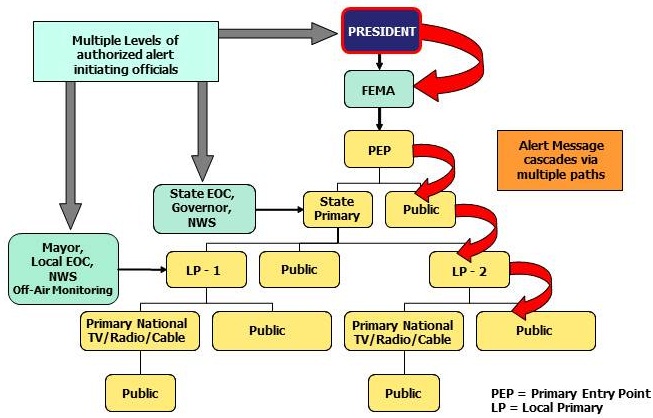 Alerting via IPAWSEAS and WEA alerts may be distributed over the Internet through the Integrated Public Alert and Warning System (IPAWS), illustrated in Figure 3 below.  As of June 30, 2012, EAS Participants are required to be able to receive EAS alerts formatted in Common Alerting Protocol (CAP) from authorized emergency alert initiators over the Internet via IPAWS.  CAP-formatted alerts can include audio, video or data files, images, multilingual translations of alerts, and links providing more detailed information than what is contained in the initial alert (such as streaming audio or video).  An EAS Participant that receives a CAP-formatted message can utilize the CAP-formatted content to generate messages in synchronous audio and visual formats, which then can be broadcast to local viewers and listeners.  CAP also provides each alert with a unique alert identifier and supports alert authentication through the provision of a digital signature and an encryption field that enables greater protection of the CAP message.  Figure 3. IPAWS Architecture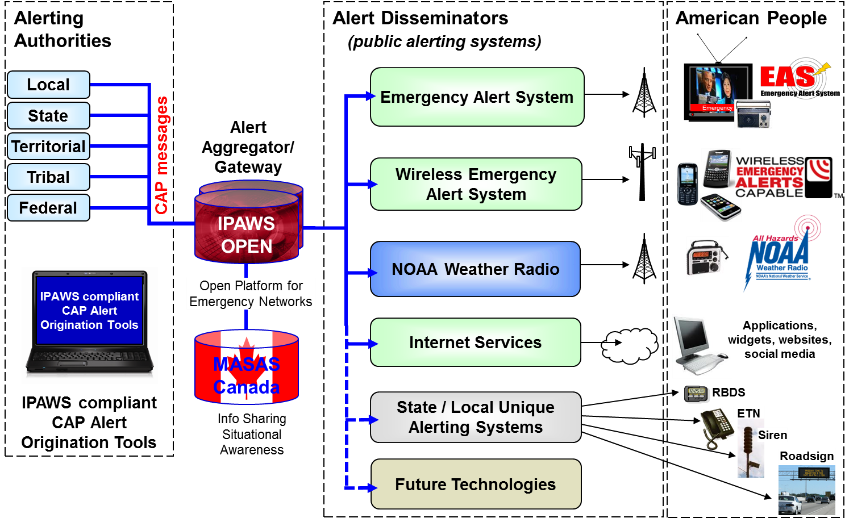 EAS Participant Type# of EAS ParticipantsFilings ReceivedUnique Filings Received Filing Rate (Unique Filings)Radio Broadcasters17637164111446882.0%Television Broadcasters40472897275968.2%Cable Systems40803415268073.4%IPTV Providers408028925373.4%Wireline Video Systems4080896273.4%Othern/a3028n/aAll Total25,76423,13120,25078.6%EAS Participant TypeUnique FilingsForm One Filed OnlyForm One Filed OnlyForms One and Two filed OnlyForms One and Two filed OnlyForms One, Two, and Three FiledForms One, Two, and Three FiledEAS Participant TypeUnique FilingsUnique Filings%Unique Filings%Unique Filings%Radio Broadcasters144685383.7%11037.6%1282788.7%Television Broadcasters2759461.7%2388.6%2475 89.7%Cable Systems2680552.1%1154.3%2510Cable Systems2680552.1%1154.3%251093.7%IPTV Providers25362.4%93.6%23894.1%Wireline Video Systems6211.6%00%6198.4%Other28414.3%00%2485.7%All Total20,2506503.2%1,4657.2%18,13590.0% FilingRateForm One FiledForm One FiledForms One and Two FiledForms One and Two FiledForms One, Two, and Three FiledForms One, Two, and Three FiledFilers Expected Filings Rec’dFilingRate #% #% #%All Radio Broadcasters176371443281.8%5383.7%11037.6%1279188.6%LPFM Broadcasters2186122255.9%12410.1%17814.6%92075.3%All Television Broadcasters4047256863.5%461.8%2389.3%228488.9%LPTV Broadcasters190091348.1%313.4%18119.8%70176.8%EAS Participant TypeNational Primary (NP)State Primary (SP)State Relay (SR)Local Primary 1 (LP1)Local Primary 2 (LP2)Participating National (PN)Radio Broadcasters387141841103474712147Television Broadcasters702611997832318 Cable Systems1405254173992418IPTV Providers17441912220Wireline Video Systems90317540Other0035119All Total6232231,0241,34594717,162EAS Participant TypeTest ParticipantsMonitoring IPAWSMonitoring IPAWSEAS Participant TypeTest Participants# %Radio Broadcasters144321400197%Television Broadcasters2568250497.5%Cable Systems2680251693.9%IPTV Providers25324496.4%Wireline Video System625893.5%Other282692.9%All Total20,02319,34996.6% EAS Participant TypeTest ParticipantsSuccessfully 
Received AlertSuccessfully 
Received AlertSuccessfully 
Retransmitted AlertSuccessfully 
Retransmitted AlertEAS Participant TypeTest Participants#%#%Radio Broadcasters144321177581.6%1149579.6%Television Broadcasters2568218585.1%204679.7%Cable Systems2680229385.6%218681.6%IPTV Providers25319677.5%18773.9%Wireline Video Systems625791.9%4775.8%Other282278.6%1864.3%All Total20,02316,52882.5%15,97979.8%EAS Participant TypeTest ParticipantsSuccessfully 
Received AlertSuccessfully 
Received AlertSuccessfully 
Retransmitted AlertSuccessfully 
Retransmitted AlertEAS Participant TypeTest Participants#%#%All Radio Broadcasters144321177581.6%1149579.6%LPFM Broadcasters122283968.7%77363.3%All Television Broadcasters2568218585.1%204679.7%LPTV Broadcasters91375782.9%66172.4%EAS Participant TypeReceived AlertReceived AlertReceived AlertRetransmitted AlertRetransmitted AlertRetransmitted AlertEAS Participant TypeEnglishSpanishEnglish and SpanishEnglishSpanishEnglish and SpanishRadio Broadcasters108341420106151618Television Broadcasters1918183317812144Cable Systems210409019680131IPTV Providers171018162018Wireline Video Systems50074007Other22002100All Total15,0993216814,58737218EnglishEnglishEnglish and SpanishEnglish and SpanishSpanishSpanishKoreanKoreanChineseChinese#%#%#%#%#%12,47891.7%8256.1%2932.2%10.0%60.0%ComplicationExperienced During ReceiptExperienced During ReceiptExperienced During RetransmissionExperienced During RetransmissionComplication#%#%Audio Quality Issues221911.1%n/an/aEquipment Configuration Issues780.4%n/an/aEquipment Failure310.2%320.2%Software Outdated 380.2%880.4%User Error30.0%80.0%Other6193.1%12586.3%Receipt Explanations Number of Test Participants Reporting this ExplanationPercentage of ExplanationsPercentage of All Unique FilingsTransmission Not Received266349.5%13.3%Audio Issues207338.5%10.3%Equipment Issues3296.1%1.6%Clock Issues801.5%0.4%Signal Issues631.2%0.3%Configuration Issues561.0%0.3%Power Issues490.9%0.2%Antenna Issues400.7%0.2%Lightning220.4%0.1%Internet Issues80.1%0.0%Total5,38399.9%26.9%Retransmission ExplanationsNumber of Test Participants Reporting this ExplanationPercentage of Retransmission ExplanationsPercentage of All Unique FilingsTransmission Not Received253653.7%12.7%Audio Issues131527.9%6.6%Equipment Issues4038.5%2.0%Partial Transmission Received1192.5%0.6%Configuration Issues952.0%0.5%Clock Issues92 1.9%0.5%Power Issues561.2%0.3%Signal Issues461.0%0.2%Lightning200.4%0.1%Antenna Issue190.4%0.1%Internet Issues90.2%0.0%Low Power70.1%0.0%Log only40.1%0.0%Total4,72199.9%23.6%StateParticipants Noting No Test Alert Received StateParticipants Noting No Test Alert ReceivedFL431OK23GA226NE22WI141MS18MO133MN16CA127WA16CO108MA15PA102AK13CT98MD13MI85TN13TX72UT13NY68NV10OR68PR10IL61SC10AZ57ME9VA56NJ9NM53AL8LA41KS8MT40NH8ND40AS7NC37ID7IA36VT4WV33GU2WY33HI2AR27RI2KY26SD2OH25MP1DE24VI1IN23Grand Total = 2,533Grand Total = 2,533Grand Total = 2,533Grand Total = 2,533Grand Total = 2,533